министерство образования республики беларусь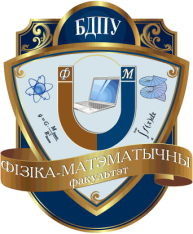 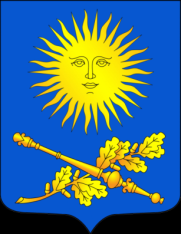 учреждение образования «БЕЛОРУССКИЙ ГОСУДАРСТВЕННЫЙ ПЕДАГОГИЧЕСКИЙ УНИВЕРСИТЕТ ИМЕНИ МАКСИМА ТАНКА»Физико-МАТЕМАТИЧЕСКИЙ факультетИнформационное сообщениеМеждународная научно-практическая интернет-конференция«Образовательные информационные технологии и робототехника» The international scientifically-practical Internet conference: «Educational information technologies and robotics» 21–22 марта 2018 годаУважаемые коллеги!Оргкомитет конференции приглашает вас принять участие в Международной научно-практической интернет-конференции «Образовательные информационные технологии и робототехника», которая будет проводиться с 21 по 22 марта 2018 года.Целью проведения конференции является широкое привлечение представителей науки и практики к поиску эффективных решений в области образовательных информационных технологий и робототехники, установление научных связей между учеными, обмен научными и практическими достижениями, обсуждение возможностей внедрения результатов исследований в учебный процесс.Для участия в конференции приглашаются специалисты в области информационных технологий и робототехники, преподаватели высшего профессионального образования, научные работники, студенты, аспиранты и докторанты.ОРГКОМИТЕТ КОНФЕРЕНЦИИПредседатель: Зеленкевич В.М. – проректор по учебной работе, кандидат технических наук, доцент (БГПУ).ЗАМЕСТИТЕЛЬ ПРЕДСЕДАТЕЛЯ:Василец С.И. – декан физико–математического факультета БГПУ, 
кандидат физико-математических наук, доцент.ЧЛЕНЫ ОРГкомитеТА:Шлыков В.В. – проректор по учебной работе, доктор педагогических наук, профессор (БГПУ);Гриншкун В.В. – заведующий кафедрой информатизации образования, доктор педагогических наук, профессор – Российская Федерация, (МГПУ);Босова Л.Л. – доктор педагогических наук, профессор, Российская Федерация (МПГУ);Соболь В.Р. – заведующий кафедрой физики и методики преподавания физики, доктор физико-математических наук, профессор (БГПУ); Гуло И.Н. – заведующий кафедрой математики и методики преподавания математики кандидат физико-математических наук, доцент (БГПУ); Чубаров С.И. – заведующий кафедрой информационных технологий в образовании, кандидат технических наук, доцент (БГПУ);Вабищевич С.В. – заведующий кафедрой информатики и методики преподавания информатики, кандидат педагогических наук, доцент (БГПУ);Минич О.А. – начальник центра информационных технологий, кандидат педагогических наук, доцент (БГПУ);Василевский С.А. – зам. декана физико-математического факультета, кандидат физико-математических наук, доцент (БГПУ) – ответственный секретарь конференции;Саечников К.А. – доцент кафедры физики и методики преподавания физики, кандидат физико-математических наук, доцент (БГПУ) – заместитель ответственного секретаря.Направления работы конференции:Использование инновационных технологий в преподавании физико-математических и информационных дисциплин, обеспечивающих формирование профессиональных и специализированных компетенций у студентов и магистрантов. Применение инновационных технологий при обучении математике, физике, информатике в средней школе. Актуальные проблемы научных исследований в области физики, математики и информатики.Образовательная робототехника как инновационная технология обучения в школе и вузе.Формы участия в конференции- доклад;- обсуждение докладов на форуме конференции.Рабочие языки конференции: белорусский, русский, английский.Организационный взнос не предусмотрен. Участие в конференции бесплатно.Поступление Ваших материалов в Оргкомитет конференции необходимо проверить по адресу http://fmath.bspu.by/nauka/dlya-prepodavatelei  или у ответственного секретаря конференции
 (Василевский С.А., тел. +375-29-623-95-16).Публикация материалов доклада является электронной публикацией. Сборнику присваивается идентификационный код ISBN, УДК, ББК. Обращаем Ваше внимание, что к участию в конференциях допускаются только доклады по актуальным темам.Рассматриваться будут оригинальные, ранее не опубликованные и оформленные в соответствии с требованиями материалы. Оргкомитет оставляет за собой право отбора докладов.	Этапы работы конференции:Прием заявок на участие в конференции и докладов до 20.02.2018.Проведение форума конференции – 21.03.2018 – 22.03.2018.Издание электронного сборника материалов конференции – апрель 2018 года.Рассылка электронного сборника материалов конференции – май 2018 года. Условия участия в конференцииДля участия в конференции необходимо до 20 февраля 2018 г. выслать следующие материалы: ●  заявку участника (участников) по прилагаемой форме;●   доклад (1 экз. в печатном виде, подписанный автором (авторами);●  файлы с электронными вариантами заявки участника (участников) 
(по форме: фамилия первого автора_заявка.doc) и материалов доклада с номером направления работы конференции (по форме: фамилия первого автора_секция_№  . doc), на адрес:phys_mat@bspu.by или serjvas7@gmail.com Пример: Павлов_ЗАЯВКА.Павлов_СЕКЦИЯ_№ 2.docПорядок оформления представляемой статьи:Объем доклада – до 4-х страниц печатного текста формата А4:текстовый редактор – MS Word;шрифт Times New Roman, 14 pt;все поля – 20 мм;абзацный отступ – 1,25 см; межстрочный интервал – одинарный;нумерация станиц, внизу по центру;на первой строке прописными буквами – инициалы и фамилия автора (авторов), шрифт полужирный; название учреждения – в сокращении, в скобках – город, страна;пустая строка;название доклада (без переносов, шрифт полужирный, прописные буквы); каждая из перечисленных выше строк – с абзацного отступа, с выравниванием по левому краю и без точки в конце;пустая строка;с абзацного отступа – текст доклада с выравниванием по ширине.После пропуска строки – «Список использованных источников» (с абзацного отступа, с выравниванием по левому краю) и далее – список использованной литературы в порядке цитирования. Сведения по каждому источнику печатать с абзацного отступа и оформлять по ГОСТ 7.1-2003. Ссылки на литературу даются в тексте в квадратных скобках. Таблицы и рисунки идут по тексту только в черно-белом исполнении (шрифт 
не менее 12 pt), причем иллюстрации должны быть внутри единого объекта «Рисунок MS Word».Формулы и символы набираются с использованием встроенного редактора формул в MS Word.Текст должен быть тщательно вычитан автором и дальнейшему редактированию не подлежит.Оргкомитет оставляет за собой право отбора предлагаемых докладов 
для включения в программу конференции и их опубликования. Материалы, не удовлетворяющие вышеизложенным требованиям, тематике конференции и присланные позднее указанного срока, не рассматриваются и обратно не высылаются.Образец оформления материаловИ. Ф. ПАВЛОВБГПУ (г. Минск, Беларусь)НАЗВАНИЕ ДОКЛАДА Текст доклада– – – – – – – – – – – – – – – – – – – – – – – – – – – – – – –– – – – – – – –– – – – – –Список использованных источников– – – – – – – – – – – – – –.– – – – – – – – – – – – – –.– – – – – – – – – – – – – –.Заявкана участие в Международной научно-практической Интернет-конференции:«Образовательные информационные технологии и робототехника»Данные соавторов указываются ниже.Заявка и материалы докладов на бумажном носителе направляются по адресу: физико-математический факультет УО БГПУ им. М. Танка (для Василевского С.А.),ул. Советская, д. 18,220030, г. Минск, Республика БеларусьСправки по организационным вопросам:тел. +375 29 623 95 16 (Viber,),       +375 29 161 46 72.E-mail: serjvas7@gmail.comВасилевский Сергей АлександровичФамилия Имя ОтчествоУчёная степень, 
учёное званиеМесто работыДолжностьНазвание докладаНаправления работы 
(указать ключевое слово)Полный почтовый адресКонтактный телефон (+код)E-mail